         ΠΙΝΑΚΑΣ ΑΠΟΦΑΣΕΩΝ 25ης ΣΥΝΕΔΡΙΑΣΗΣ ΟΙΚΟΝΟΜΙΚΗΣ ΕΠΙΤΡΟΠΗΣΣτο Ψυχικό σήμερα την 8ην του μηνός Δεκεμβρίου του έτους 2023, ημέρα Παρασκευή και ώρα 11:00, ύστερα από την υπ’ αριθμ. πρωτ. 19609/04-12-2023 έγγραφη πρόσκληση του Προέδρου, που περιείχε τα θέματα της Η.Δ. της συνεδρίασης και επιδόθηκε σύμφωνα με τις διατάξεις του άρθρου 75 του Ν. 3852/2010, όπως αντικαταστάθηκε από το άρθρο 77 του Ν. 4555/2018, σε όλα τα μέλη και δημοσιεύτηκε στον πίνακα ανακοινώσεων του Δήμου.Η Οικονομική Επιτροπή αποτελούμενη από τους:	Γαλάνη Δημήτριο, ως Πρόεδρο, Ζέππου-Χαρλαύτη Ελένη, ως Αντιπρόεδρο,Παλαιολόγου Μαρία – Χριστίνα, Παπαχρόνη Γεώργιο,Καρατζά Ζαφειρία (Ζαφειρίνα)Ξυριδάκη Παντελή,Χαροκόπο Παντελή, ως μέλη,συνήλθε σε συνεδρίαση στο δημοτικό κατάστημα προκειμένου να συζητήσει και να λάβει αποφάσεις επί των κατωτέρω θεμάτων Η.Δ. Πριν την έναρξη της συνεδρίασης διαπιστώθηκε ότι επί συνόλου επτά (7) τακτικών μελών, παρόντες ήταν τέσσερις (4) και απόντες τρεις (3), ήτοι: κκ Παλαιολόγου Μαρία Χριστίνα, Ξυριδάκης Παντελής και Χαροκόπος Παντελής. Η συνεδρίαση πραγματοποιήθηκε δια ζώσης, σύμφωνα με τις διατάξεις του Ν. 5056/2023. Στη συνεδρίαση παραβρέθηκε για την τήρηση των πρακτικών και η υπάλληλος του Δήμου η                           κ. Μάντακα Στυλιανή.ΘΕΜΑ 1ο Η.Δ.  αρ.αποφ. 243  Λήψη απόφασης περί έγκρισης των Όρων της Απόφασης Ένταξης της Πράξης με αρ. πρωτ. 3489/30-10-2023 με τίτλο « Συνέχιση Λειτουργίας Δομής Παροχής Βασικών Αγαθών: Κοινωνικό Παντοπωλείο Δήμου Φιλοθέης Ψυχικού» με κωδικό ΟΠΣ 6002439 και ένταξη στο Πρόγραμμα «Αττική 2021-2027» με συγχρηματοδοτούμενη δημόσια δαπάνη η οποία ανέρχεται στο ποσό των 122.816,77€ και περί έγκρισης του Τεχνικού Παραρτήματος Υλοποίησης Υποέργου με Ίδια Μέσα.Εγκρίνεται ομόφωνα ως η εισήγησηΘΕΜΑ 2ο Η.Δ.  αρ.αποφ. 244  Ορισμός Υπαλλήλου για την έκδοση χρηματικού εντάλματος προπληρωμής για έλεγχο οχημάτων από ΚΤΕΟ.Εγκρίνεται ομόφωνα ως η εισήγησηΘΕΜΑ 3ο Η.Δ.  αρ.αποφ. 245  Αποδοχή  ποσού 313.961,75 € από τους  ΚΑΠ – ΙΑ΄ Κατανομή 2023.Εγκρίνεται ομόφωνα ως η εισήγησηΘΕΜΑ 4ο Η.Δ.  αρ.αποφ. 246  Καθορισμός ημερομηνίας και ώρας ηλεκτρονικής αποσφράγισης του φακέλου «Οικονομική Προσφορά» του ηλεκτρονικού ανοικτού διαγωνισμού άνω των ορίων για την προμήθεια με τίτλο: «Ενίσχυση της μικροκινητικότητας στο Δήμο Φιλοθέης-Ψυχικού».Εγκρίνεται ομόφωνα ως η εισήγησηΘΕΜΑ 5ο Η.Δ.  αρ.αποφ. 247  Λήψη απόφασης για την έγκριση ή μη του πρακτικού ελέγχου και αξιολόγησης των φακέλων: «Δικαιολογητικά Συμμετοχής» και «Τεχνική Προσφορά» του ηλεκτρονικού ανοικτού διαγωνισμού άνω των ορίων για την ανάδειξη οικονομικών φορέων που θα συμμετέχουν στη Συμφωνία – Πλαίσιο για την παροχή της υπηρεσίας: «Συντήρηση και επισκευή του μηχανοκίνητου εξοπλισμού του Δήμου Φιλοθέης-Ψυχικού» σε συνέχεια της υπ’ αριθμ.203/20-10-2023 απόφασης της Οικονομικής Επιτροπής και της υπ’ αριθμ. 235/21-11-2023 απόφασης της Οικονομικής Επιτροπής.Εγκρίνεται ομόφωνα ως η εισήγησηΘΕΜΑ 6ο Η.Δ.  αρ.αποφ. 248  Ανάθεση στον δικηγόρο Χρήστο Βαρβαρίγο να γνωμοδοτήσει επί αιτήματος εξώδικου συμβιβασμού. Εγκρίνεται ομόφωνα ως η εισήγησηΘΕΜΑ 7ο Η.Δ.  αρ.αποφ. 249  Ανάθεση στη δικηγόρο Αντωνία Οικονομοπούλου της εκδίκασης της αγωγής με αριθμό εισαγωγής ΑΓ5405/2023 ενώπιον του Διοικητικού Πρωτοδικείου Αθηνών  του Ευαγγελόπουλου  Ευθυμίου.ΑναβάλλεταιΘΕΜΑ 8ο Η.Δ.  αρ.αποφ. 250  Ανάθεση στη δικηγόρο Σκοτίδα της αγωγής του ΔΗΜΟΣΘΕΝΗ ΠΑΠΑΓΙΑΝΝΟΠΟΥΛΟΥ ενώπιον του Μονομελούς Διοικητικού Πρωτοδικείου με αριθμό ΓΑΚ 18472/2014 που σύμφωνα με την με αριθμό κλήσης ΚΛ319/2023 θα εκδικασθεί την 15/1/2024 μετά την έκδοση της με αριθμό Α3593/2023 Προδικαστικής  Απόφασης. Εγκρίνεται ομόφωνα ως η εισήγησηΘΕΜΑ 9ο Η.Δ.  αρ.αποφ. 251  Ανάθεση στη Δικηγόρο Νεκταρία Σκοτίδα ή Σκουτίδα  Πάντου, να παραστεί και να καταθέσει υπόμνημα ενώπιον του Μονομελούς Διοικητικού Πρωτοδικείου  Αθηνών, για τη συζήτηση της αγωγής  που άσκησαν από κοινού υπάλληλοι του Δήμου Φιλοθέης-Ψυχικού με αριθμό εισαγωγής: ΑΓ1863/11-4-2022 κατά του Δήμου Φιλοθέης-Ψυχικού αναφορικά με τα Μέσα Ατομικής Προστασίας.Εγκρίνεται ομόφωνα ως η εισήγησηΘΕΜΑ 10ο Η.Δ.  αρ.αποφ. 252  Ανάθεση στη Δικηγόρο Νεκταρία Σκοτίδα ή Σκουτίδα  Πάντου, να παραστεί και να καταθέσει υπόμνημα ενώπιον του Μονομελούς Διοικητικού Πρωτοδικείου  Αθηνών, για τη συζήτηση της αγωγής  που άσκησαν από κοινού υπάλληλοι του Δήμου Φιλοθέης-Ψυχικού με αριθμό εισαγωγής: ΑΓ1773/11-4-2022 κατά του Δήμου Φιλοθέης-Ψυχικού αναφορικά με τα Μέσα Ατομικής Προστασίας.Εγκρίνεται ομόφωνα ως η εισήγησηΘΕΜΑ 11ο Η.Δ.  αρ.αποφ. 253  Ανάθεση στη δικηγόρο Νεκταρία Σκοτίδα ή Σκουτίδα να παραστεί και καταθέσει προτάσεις για την αγωγή των Μαρία Χοροβίδου κλπ. που θα εκδικασθεί την 24-1-2024 ενώπιον του Μονομελούς Πρωτοδικείου Αθηνών με ΓΑΚ 89017/2023.ΑναβάλλεταιΘΕΜΑ 12ο Η.Δ.  αρ.αποφ. 254  Ανάθεση στη δικηγόρο Νεκταρία Σκοτίδα ή Σκουτίδα να παραστεί και καταθέσει προτάσεις για την αγωγή της Σοφία Τσακαλίδου που θα εκδικασθεί την 22-1-2024 ενώπιον του Μονομελούς Πρωτοδικείου Αθηνών με ΓΑΚ 92458/2023.ΑναβάλλεταιΘΕΜΑ 13ο Η.Δ.  αρ.αποφ. 255  Ανάθεση στο δικηγόρο Χρήστο Βαρβαρίγο της σύνταξης και κατάθεσης κλήσης για την εκ νέου συζήτηση της αγωγής με ΓΑΚ 39960/2023 - ΕΑΚ. 591/2023 του Δήμου κατά τη Γρηγορίου Πωλίνας μετά την έκδοση της με αριθμό 1368/2023 απόφασης του Μονομελούς Πρωτοδικείου Αθηνών που ματαίωσε την συζήτηση αυτής κατά την δικάσιμο της 30-5-2023.Εγκρίνεται ομόφωνα ως η εισήγησηΘΕΜΑ 14ο Η.Δ.  αρ.αποφ. 256  Έγκριση ΙIIου πρακτικού δημοπρασίας του έργου «Επισκευές και συντηρήσεις σχολικών κτηρίων».Εγκρίνεται ομόφωνα ως η εισήγησηΘΕΜΑ 15ο Η.Δ.  αρ.αποφ. 257 Έγκριση εξειδίκευσης πίστωσης για τη διοργάνωση Χριστουγεννιάτικης μουσικής εκδήλωσης 
(άναμα χριστουγεννιατικού δένδρου), για τους δημότες και κατοίκους του Δήμου Φιλοθέης-Ψυχικού (συναυλία the speakeasies swing band)».Εγκρίνεται ομόφωνα ως η εισήγησηΘΕΜΑ 16ο Η.Δ.  αρ.αποφ. 258  Κατάρτιση σε σχέδιο του Προϋπολογισμού οικονομικού έτους 2024 προσαρμοσμένου σύμφωνα με τα προβλεπόμενα της 63726/28-07-2023 Κ.Υ.Α. (ΦΕΚ 4795/Τεύχος Β-28.07.2023) και τα οριζόμενα του Ν. 5056/6-10-2023. Εγκρίνεται ομόφωνα ως η εισήγηση    Ο ΠΡΟΕΔΡΟΣ           ΓΑΛΑΝΗΣ ΔΗΜΗΤΡΙΟΣ 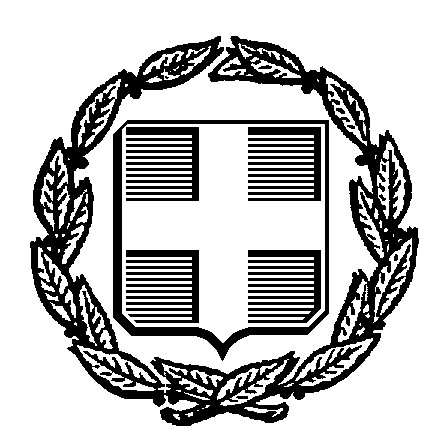 ΕΛΛΗΝΙΚΗ ΔΗΜΟΚΡΑΤΙΑΕΛΛΗΝΙΚΗ ΔΗΜΟΚΡΑΤΙΑ                        Ψυχικό, 08/12/2023ΔΗΜΟΣ ΦΙΛΟΘΕΗΣ – ΨΥΧΙΚΟΥΤΜΗΜΑ ΥΠΟΣΤΗΡΙΞΗΣ ΠΟΛΙΤΙΚΩΝ ΟΡΓΑΝΩΝΤΑΧ. Δ/ΝΣΗ: Μαραθωνοδρόμου 95ΔΗΜΟΣ ΦΙΛΟΘΕΗΣ – ΨΥΧΙΚΟΥΤΜΗΜΑ ΥΠΟΣΤΗΡΙΞΗΣ ΠΟΛΙΤΙΚΩΝ ΟΡΓΑΝΩΝΤΑΧ. Δ/ΝΣΗ: Μαραθωνοδρόμου 95                        Αριθμ. Πρωτ.: 19988Ψυχικό, Τ.Κ. 154 52Ψυχικό, Τ.Κ. 154 52Πληρ.: Σ. ΜάντακαΤηλ.: 210 679 4000Fax: 210 672 2934Email: epitropesds@0177.syzefxis.gov.gr